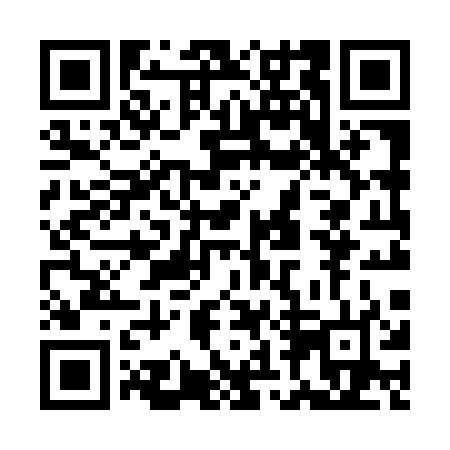 Prayer times for Keenan Siding, New Brunswick, CanadaMon 1 Jul 2024 - Wed 31 Jul 2024High Latitude Method: Angle Based RulePrayer Calculation Method: Islamic Society of North AmericaAsar Calculation Method: HanafiPrayer times provided by https://www.salahtimes.comDateDayFajrSunriseDhuhrAsrMaghribIsha1Mon3:305:341:276:539:2011:242Tue3:315:341:276:539:2011:243Wed3:315:351:286:539:2011:234Thu3:325:361:286:529:1911:235Fri3:345:371:286:529:1911:226Sat3:355:371:286:529:1911:217Sun3:365:381:286:529:1811:208Mon3:385:391:286:529:1811:199Tue3:395:401:296:529:1711:1710Wed3:405:411:296:519:1711:1611Thu3:425:411:296:519:1611:1512Fri3:435:421:296:519:1511:1413Sat3:455:431:296:509:1411:1214Sun3:475:441:296:509:1411:1115Mon3:485:451:296:509:1311:0916Tue3:505:461:296:499:1211:0817Wed3:525:471:296:499:1111:0618Thu3:535:481:306:489:1011:0519Fri3:555:491:306:489:0911:0320Sat3:575:501:306:479:0811:0121Sun3:595:511:306:479:0711:0022Mon4:015:531:306:469:0610:5823Tue4:025:541:306:469:0510:5624Wed4:045:551:306:459:0410:5425Thu4:065:561:306:449:0310:5226Fri4:085:571:306:449:0210:5127Sat4:105:581:306:439:0110:4928Sun4:125:591:306:428:5910:4729Mon4:146:011:306:418:5810:4530Tue4:166:021:306:418:5710:4331Wed4:176:031:306:408:5510:41